Du Herr gabst uns dein festest Wort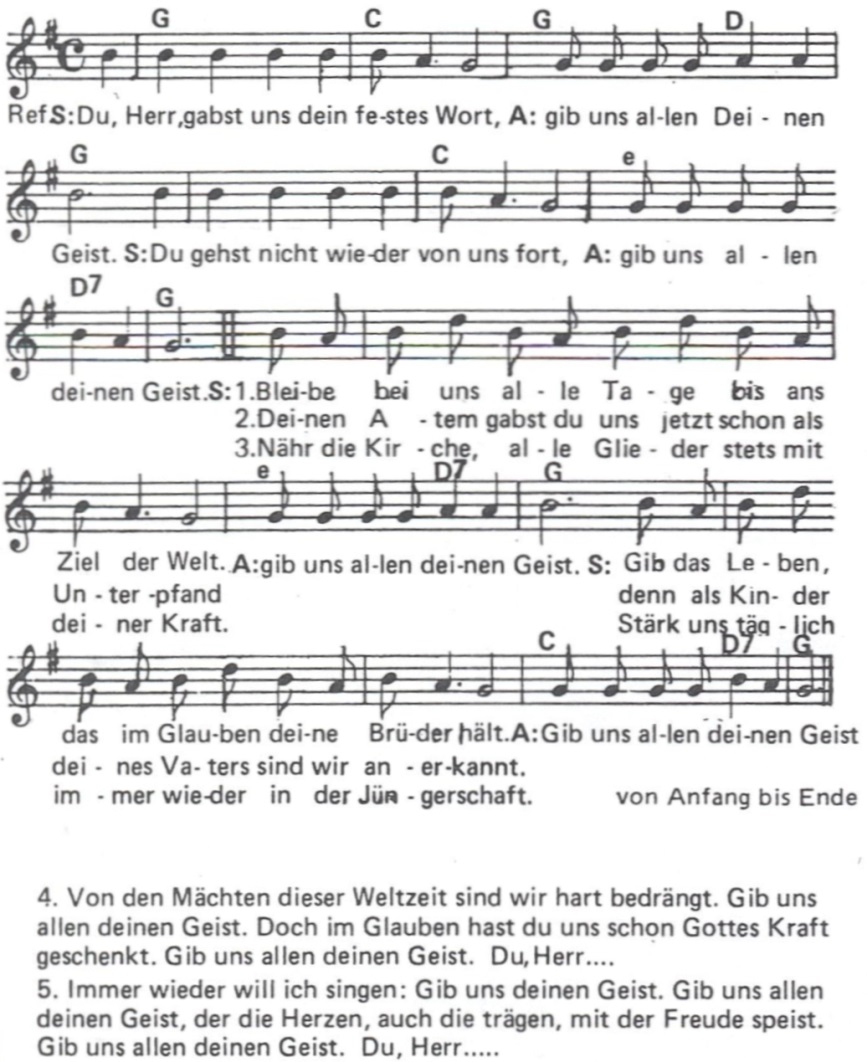 SegensbitteEinen neuen Aufbruch wagen, frohe Botschaft weiter sagen.Einen neuen Aufbruch wagen, Gottes Freundschaft weiter tragenSo segne uns der lebendige und gütige Gott mit seinen vielfältigen Gaben und stärke uns als seine Kinder der Vater / die Mutter, der Sohn und der Heilige Geist. AMEN.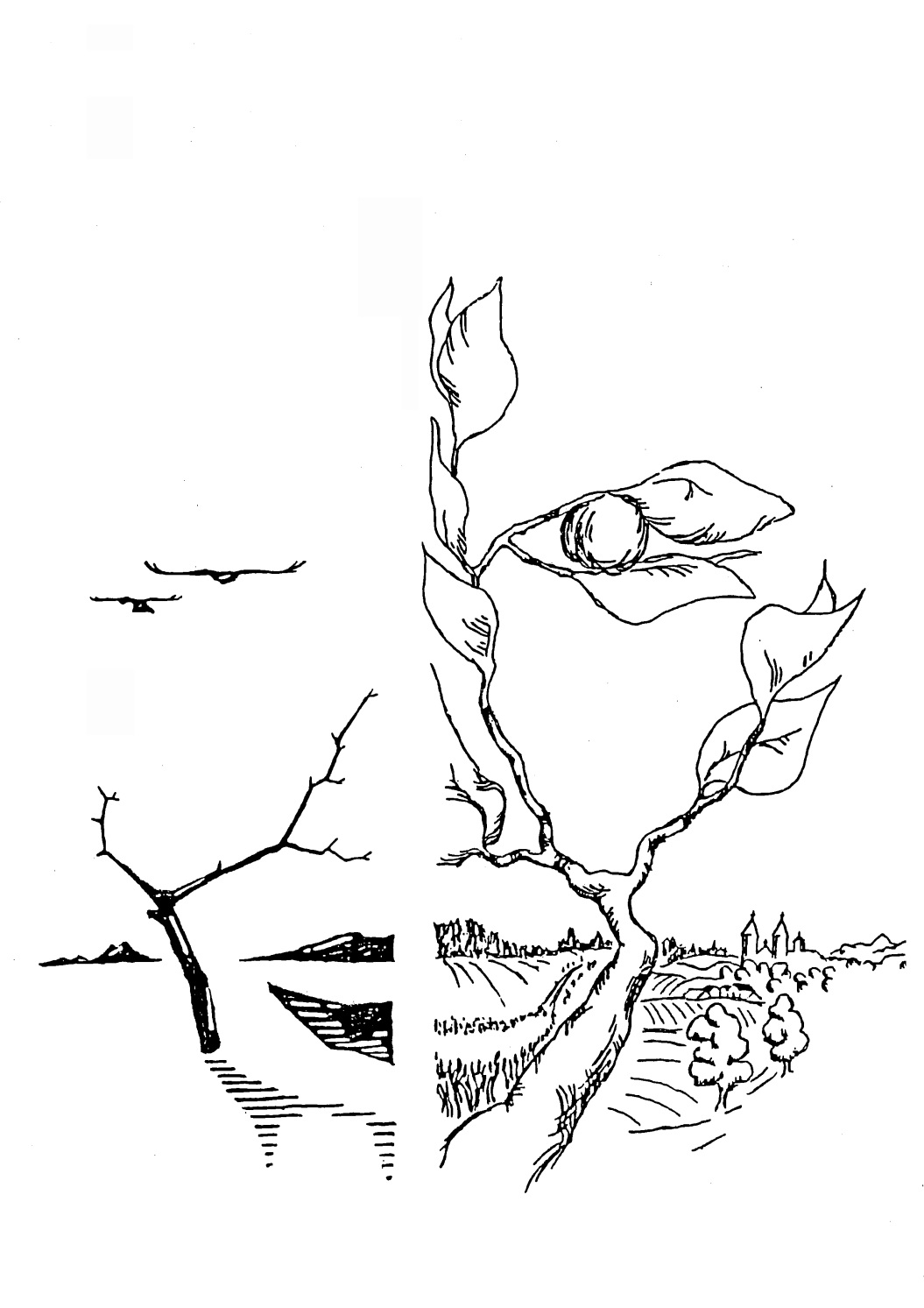 Einen neuen Aufbruch	wagenFeuer und Flamme, lebendiges Licht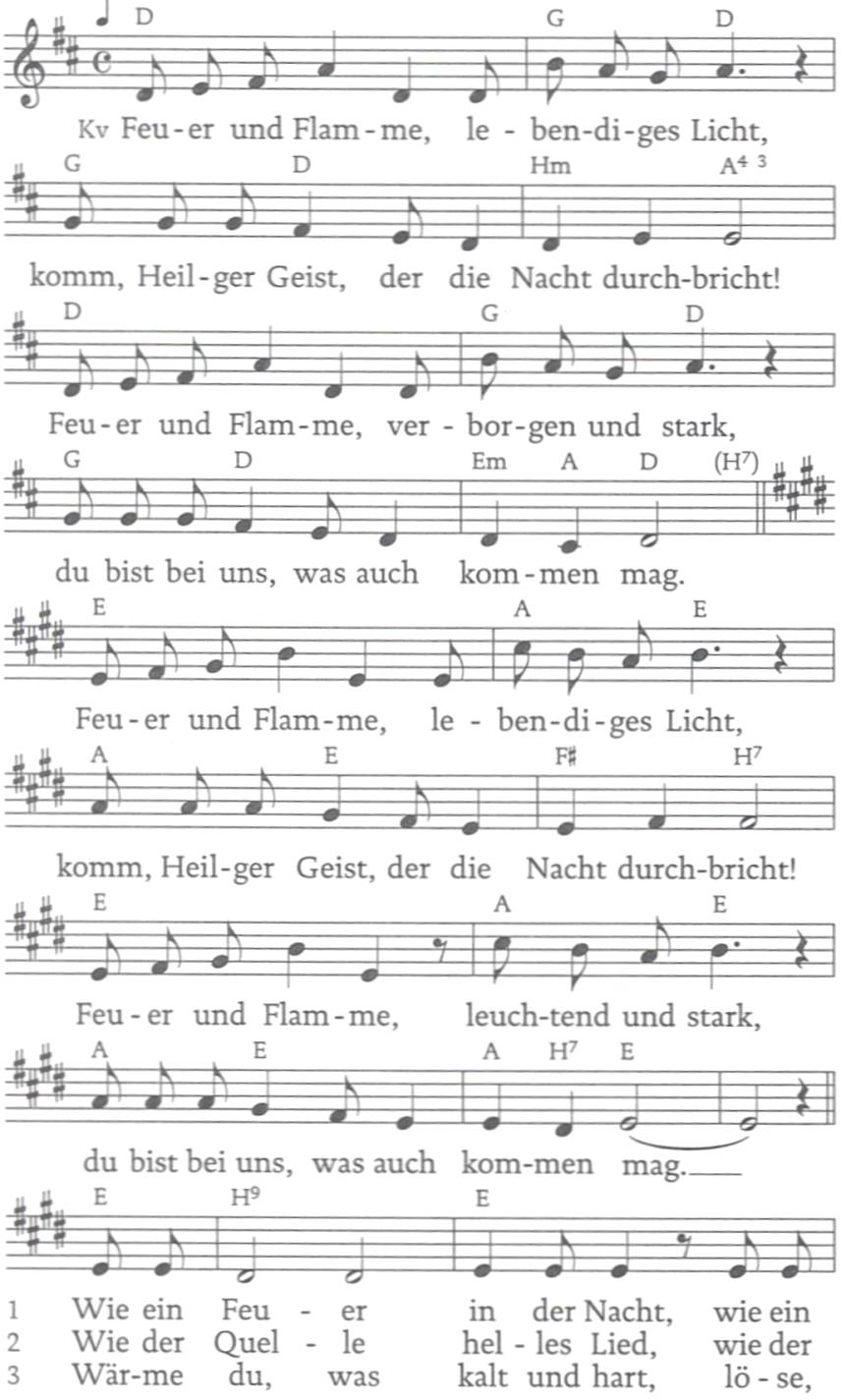 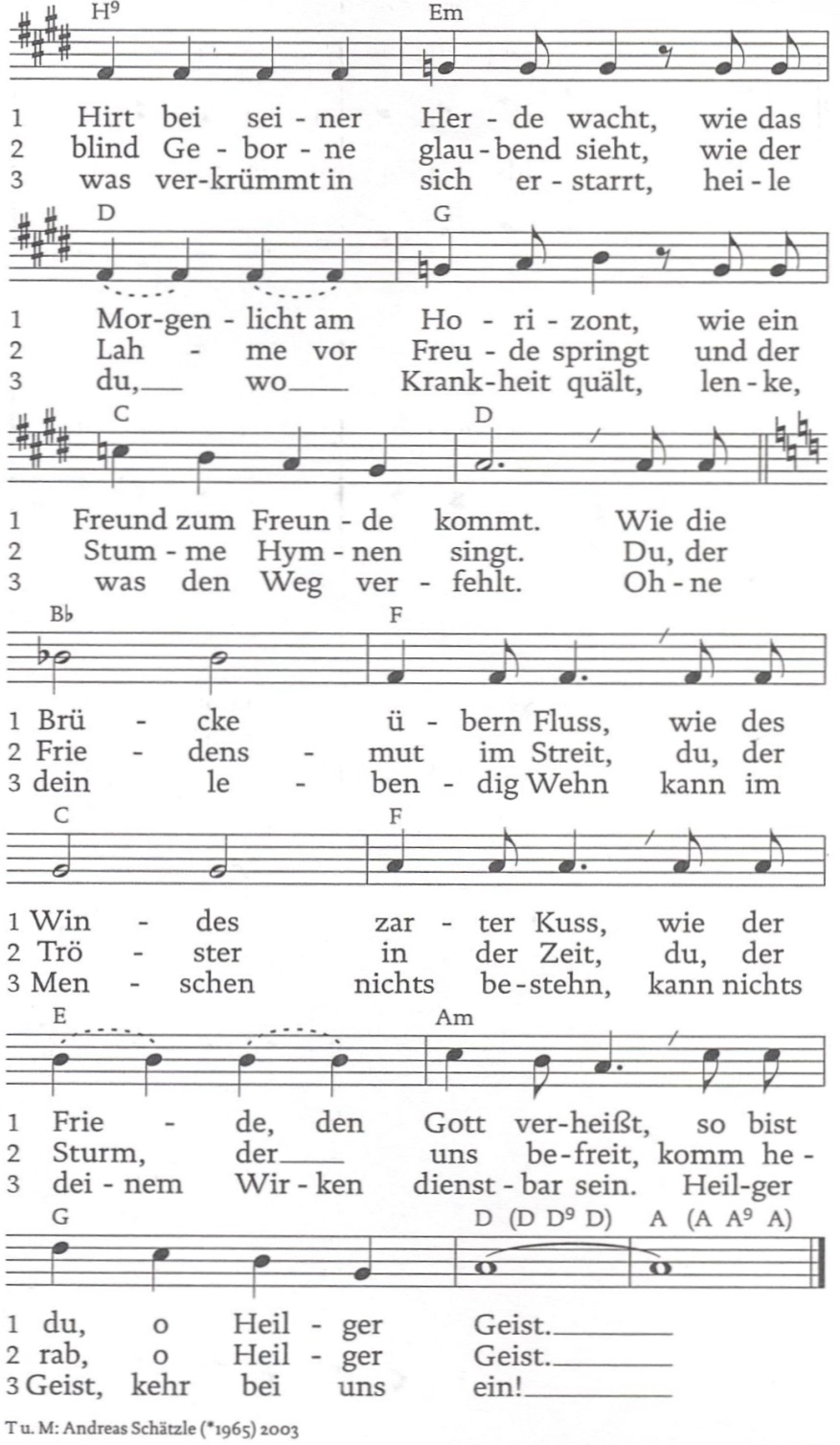 